Администрация Краснофлотской основной школыДиректор школы Ташимова Гульмира Серикболывна,25.05.1985 года рождения.Образование высшее,2008 г КГУ им.ШоканаУалихановаУчитель географииКатегория перваяРабочий телефон 2-33-08Emailkom59@mail.kzЧасы приемы: понидельник-пятница с 15:00-16:00   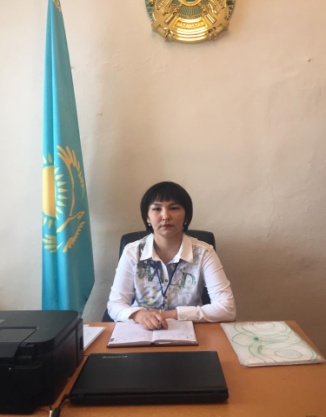 Заместитель директора по УРУтегенова Анар Муратовна,11.03.1992 года рождения.Образование ысшее,2014г Шымкент УниверситетУчитель биологииКатегория втораяРабочий телефон 2-33-08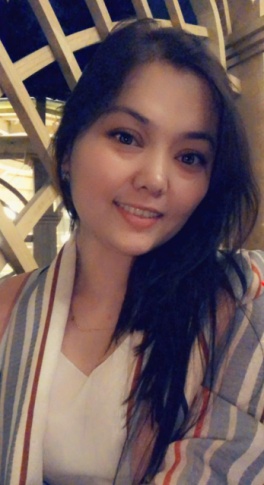 Заместитель директора по ВРАскарова Нурия Сериковна 15.03.1987 года рожденияОбразование ысшее,2013 г Кокше академияУчитель казахского языка литературыКатегория втораяРабочий телефон 2-33-08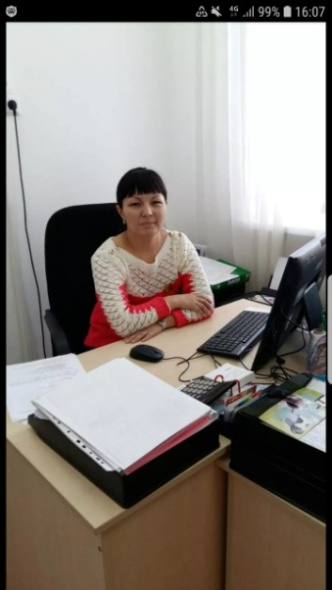 